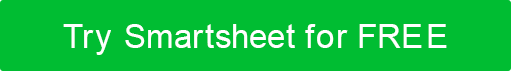 PLANTILLA DE PLAN DE NEGOCIOS SIMPLEPLAN DE NEGOCIOSNOMBRE DE LA EMPRESAFECHA DE PREPARACIÓN00/00/0000CONTACTONombre del contactoDirección de correo electrónico de contactoNúmero de teléfono Dirección de la calleCiudad, Estado y Zipwebaddress.comTABLA DE CONTENIDOSRESUMEN EJECUTIVO3	VISIÓN GENERAL DE LA EMPRESA3	PROBLEMA Y SOLUCIÓN3	EL PROBLEMA3	NUESTRA SOLUCIÓN3	MERCADO OBJETIVO3	TAMAÑO Y SEGMENTOS DEL MERCADO3	COMPETENCIA3	ALTERNATIVAS ACTUALES QUE LOS COMPRADORES OBJETIVO ESTÁN UTILIZANDO3	NUESTRAS VENTAJAS COMPETITIVAS3	OFERTAS DE PRODUCTOS O SERVICIOS3	PRODUCTO O SERVICIO3	MARKETING3	PLAN DE MARKETING3	CRONOLOGÍA Y MÉTRICAS3	CRONOLOGÍA3	HITOS3	MÉTRICAS CLAVE DE 	RENDIMIENTO3PREVISIONES FINANCIERAS3	SUPUESTOS CLAVE3	FINANCIACIÓN3	FUENTES DE FINANCIACIÓN3	UTILIZACIÓN DE LA FINANCIACIÓN3	RESUMEN EJECUTIVOVisión general de la EMPRESAproblema y soluciónEL PROBLEMANUESTRA SOLUCIÓNMERCADO OBJETIVOTAMAÑO Y SEGMENTOS DEL MERCADOCOMPETICIÓNALTERNATIVAS ACTUALES QUE LOS COMPRADORES OBJETIVO ESTÁN UTILIZANDONUESTRAS VENTAJAS COMPETITIVASOFERTAS DE PRODUCTOS O SERVICIOSPRODUCTO O SERVICIOmarketingMARKETING PLANlínea de tiempo y métricasLÍNEA DE TIEMPOHITOSMÉTRICAS CLAVE DE RENDIMIENTOPREVISIONES FINANCIERASSUPUESTOS CLAVEFINANCIACIÓNFUENTES DE FINANCIACIÓNUSO DE LA FINANCIACIÓNEscriba esta sección en último lugar y resuma todos los puntos clave de su plan de negocios en menos de dos páginas. Esta es su oportunidad de captar la atención de su lector y obtener aceptación. Proporcione una descripción de la naturaleza general de su negocio y la industria en la que opera. Incluya detalles como las tendencias de la industria, la demografía y las influencias gubernamentales y económicas.Describa el producto o servicio que está ofreciendo, cómo beneficia al comprador y su propuesta de venta única.Describa sus objetivos y estrategia de marketing aquí, incluidos sus costos, metas y plan de acción.ACTIVIDADDESCRIPCIÓNFECHA DE FINALIZACIÓNHITODESCRIPCIÓNFECHA DE FINALIZACIÓNACTIVIDADDESCRIPCIÓNMÉTRICA CLAVEProporcione información sobre cómo se le ocurrieron los valores en sus proyecciones financieras (por ejemplo, rendimiento pasado, investigación de mercado). Describa el crecimiento que está asumiendo y la ganancia que anticipa generar.RENUNCIACualquier artículo, plantilla o información proporcionada por Smartsheet en el sitio web es solo para referencia. Si bien nos esforzamos por mantener la información actualizada y correcta, no hacemos representaciones o garantías de ningún tipo, expresas o implícitas, sobre la integridad, precisión, confiabilidad, idoneidad o disponibilidad con respecto al sitio web o la información, artículos, plantillas o gráficos relacionados contenidos en el sitio web. Por lo tanto, cualquier confianza que deposite en dicha información es estrictamente bajo su propio riesgo.